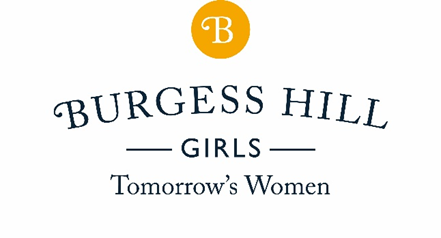 2.3 NON-TEACHING STAFF LIST 2022/2023Mr Graham Bond	BursarESTATE & SERVICESMr Richard Moses	Assistant Bursar, Estate & ServicesACCOUNTSMrs Kirsty Howson BA (Hons) FCCA	Assistant Bursar, FinanceMiss Emma Bell	Sales Ledger AdministratorMrs Katharine Wells	Purchase Ledger AdministratorMrs Sally Franklin	Payroll AdministratorCATERINGMr Alan Pierce	Chef ManagerMrs Lynn Wood	Catering & Events AssistantDATA MANAGEMENTMr Richard Shepherd	Data Systems ManagerEXAMINATIONSMrs Gabby Mills	Examinations OfficerHOUSEKEEPINGMrs Sarah Smart	Housekeeping ManagerHUMAN RESOURCESMrs Gillian Coleman Chartered MCIPD	HR ManagerITMr Tim Osborne	Network ManagerMr Kevin Pethick	Senior IT TechnicianMr Alex Sioufi	IT TechnicianLRCMs Yve Akehurst	Head of LRCMARKETING/ADMISSIONSMrs Jenna Fleming	Head of Events & Offterm Miss Rosie McEvoy	UK & International Admissions OfficerMiss Holly Adams	Design and Communications OfficerMiss Chloe Shilton	Admissions AssistantMEDICALMrs Liz Hall      	NurseMrs Liz Bingham	School CounsellorSECRETARIALMiss Anna Hooper	PA to the HeadMrs Deborah Gunn	PA to the Head of Prep SchoolMiss Beth Burrage	Secretary/ReceptionistMs Sarah Shread	Administration AssistantMrs Denise Russell	Secretary/ReceptionistMrs Carolyn Thornton	Secretary/ReceptionistTRANSPORTMrs Sarah Smart	Transport Manager